Harmoniexpo7–8 april 2018Mässbesökarnas upplevelse vid möte med Reiki-Stort tack för en fin och härlig behandling. All stress bara försvann – Cecilia 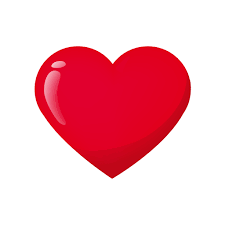 Det var första gånger jag gjorde detta. Stressen slappt, blev lättare att andas och jag fick mer energi. TackDetta trodde jag inte på innan. Men så skönt det var en värme som kändes underbart. Jag känner mig påfylld av något.  Tack/ SA.10 min besök gav mig det jag verkligen behövde. Kändes tryggt, behagligt och gav mig en djup känsla av stillhet. Tack/ JimenaEn fantastisk upplevelse. Avslappnande och skönt. Gör gärna om det. Tack/ HelenaEn härlig och avkopplande upplevelse, varma strömmar i kroppen.  Tack/ MatsVarm och slappnad känsla i kroppen. Väldigt helande.Första gånger för mig, kände att all stress försvann. Tack/ AmuriTack kände energier pirra genom händerna, ur mysigt.Det var en jättekul upplevelse oerhört avkopplande. Stor tackDetta var första gånger för mig. Upplevde en enorm avslappning medvetenhet av ”nuet”.  Hörde inte förvipasserande människa utan en dov ljuv musik fjärran samt ett starkt energiflöde genom hela kroppen. Tacksam för det… Stefan En skön avkopplande behandling, kände som energi börja verka. Tack/ HelenaDet var en fantastisk upplevelse som gjorde en stor verkan. Det behövdes för att fortsätta min resa. Tack hoppas vi ses igen. Vänliga hälsningar Hanna och Ali Det var en varm väg som gick genom kroppen. Jag var medveten om allt runtomkring men så lugn och varm inombords. Så häftig upplevelse/ Ulrika.Provade 15 min. liggandes. Mycket avslappnande varmt ”befinnande från den dagliga stressen” att vara medveten om ”varandet” nuet, mycket bra/StefanSkönt och avslappnande, lyckades komma ordentligt ner i varv efter ett tag och kände stark värme i halsen och solarplexus. Vi ses igen/SaraHelt underbart, den bästa medicin så mycket ljus och kärlek i hela kroppen, så i min inre öga regnbågens färger och värmen kom i hela kroppen. Tussen tack   /JL/Jenny LindforsTackar omgivande avslappning mycket stark känsla av värme i hand och axlar strax efter handpåläggningen. Tack/ Anna Varg.Det var så skönt och kände så naturligt att ligga där av att ta emot Reiki mitt i mässan. Var så glad efteråt  /TanjaJag upplevde en skön känsla av värme och energi. Gillade verkligen det. Det säkert att jag ska känna mig bättre sedan. Tack Det kändes som att en lampa som tänder på och strålade ner ljus. Det var varmt och ljust och kändes väldigt bra pirrade i cellerna. Tack så mycketHade en väldigt avslappnande stund där jag hamnade som i en bubbla fylld med fina panflöjtar underbart!  En väldigt skön och avslappnande känsla kändes i hela kroppen hur stress och oro försvann. Även efteråt har jag en skön och varm känsla. Tack   Energi träffade mig som en blixt axlar och nacke-----Djup avslappning upplevde kontraktioner i solarplexus och nedre delen av buken. Ljus och kärleksfull energi över hela kroppen. Fantastiskt kraftfull!!  Tusen tack Härlig och skönt avslappnande stund blev så lugn och tillfreds i kroppen. Tack/ Markus.            Rålambshovsparken                                  6 juni 2018Avkopplande kände hur energi flödade till mina zoner där jag behöver. TackSkönt avslappande blev mjukat i axel. Kände värme och energi. TackTack för energin och avslappningen! Jag fick precis vad jag behövde. Kändes ändå ut i fingertopparna och blev tårögd när du la handen över mitt hjärta, kändes som du vill lugna min stressade andning. Tack/Julia  Skön energi i Reiki av Anne Tack En härligt avkopplande stund, hoppas på massor av energi. Tack!Mycket skönt! Tack Really effective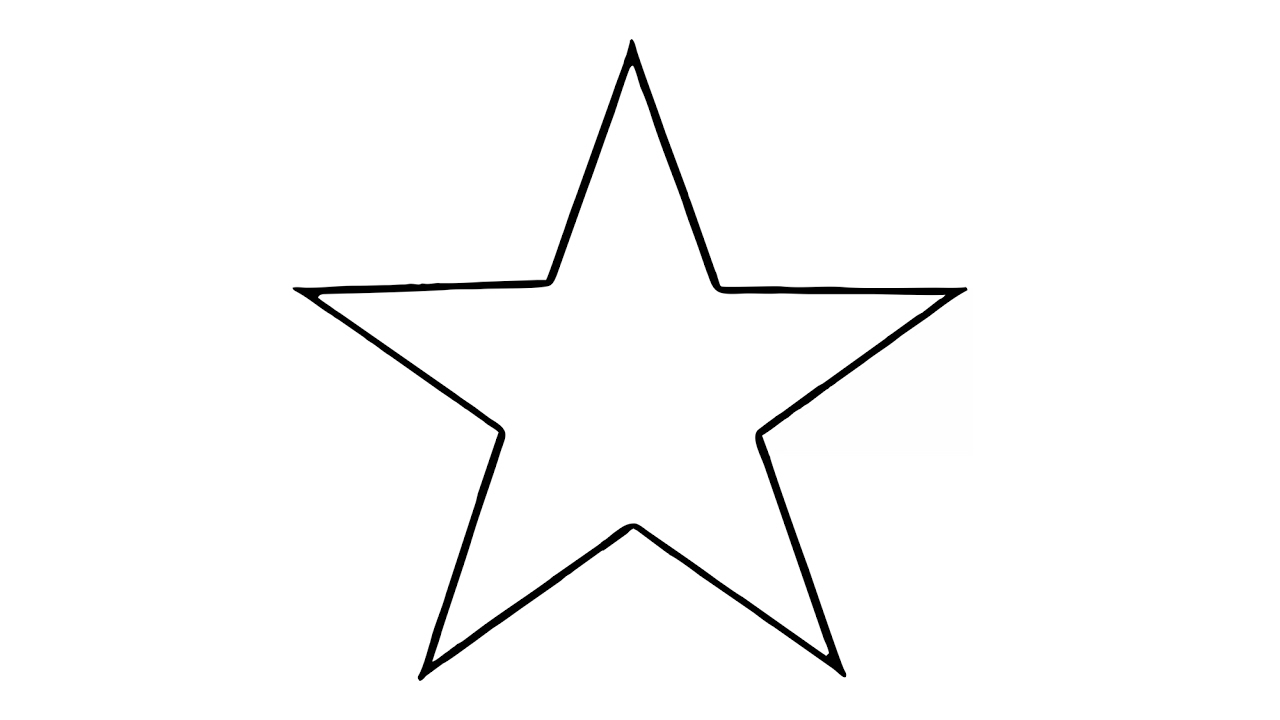 Tack – så avkopplande från stress till ett meditativt tillstånd. Ibland kommer saker till en man behöv det Tack för härlig handpåläggning,  mycket avkopplande.Väldigt skönt, avkopplande.Tack  väldigt närvarande. PerfektPerfekt behandling, känns skönt, man blir varmt avslappnad/RochgarKändes som att man låg vid stranden och lyssnade på lugnet. Tack